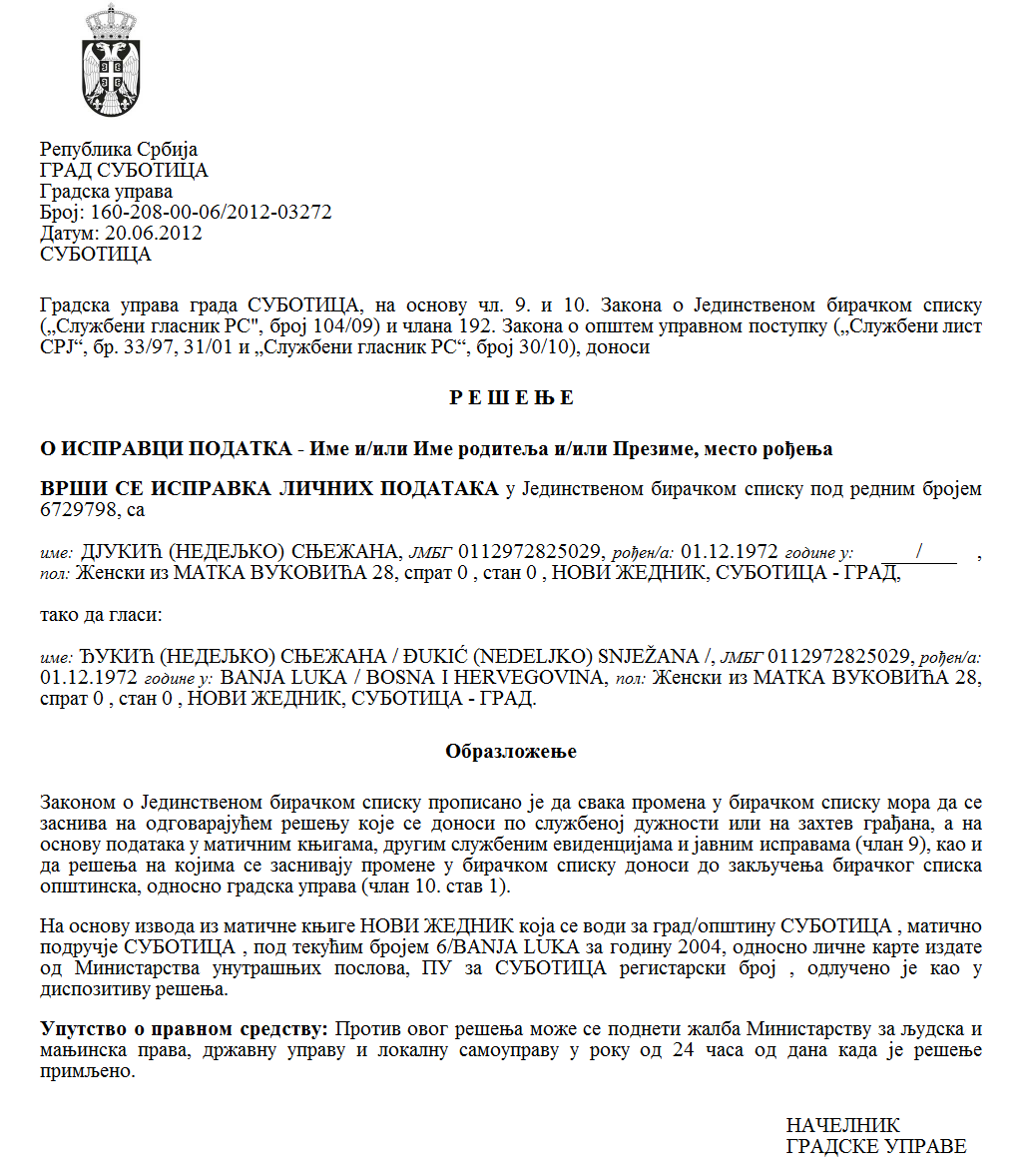 Szerb Köztársaság Vajdaság Autonóm Tartomány Zenta község Zenta község polgármestereIktatószám: 46-3/2021-I Kelt: 2021. szeptember 27-énZENTA A helyi önkormányzatról szóló   törvény (az SZK Hivatalos Közlönye,  129/2007., 83/2014. – más törv., 101/2016. – más törv. és 47/2018. sz.),  Zenta község alapszabálya (Zenta Község Hivatalos Lapja,  4/2019. sz.) 61. szakasza 1. bekezdésének 33. pontja és az építési telekről szóló rendelet (Zenta Község Hivatalos Lapja, 17/2009., 25/2010., 2/2014., 8/2019. és 36/2020. sz.) 6. szakasza, valamint Zenta  község köztulajdonából a kiépítetlen építési telek   elidegenítéséről szóló rendelet (Zenta Község Hivatalos Lapja, 11/2021. sz.) 3. szakasza alapján  Zenta község polgármestere  m e g h i r d e t iaz írásos árajánlatok begyűjtésének eljárását Zenta község köztulajdonában levő   kiépítetlen építési telek elidegenítése céljából  AZ ELIDEGENÍTÉS MÓDJA: írásos árajánlatok begyűjtésének eljárása. AZ ELIDEGENÍTÉS TÁRGYA a Zentán a Kodály Zoltán utcában található városi kiépítetlen telek, amely a zentai k. k. 18465-ös számú Ingatlanlapjában 1/1 részben Zenta község köztulajdonaként van bejegyezve, kataszteri parcellaszáma 1985/6, zentai k. k. - kataszteri osztály: építési telek, amelynek területe  52 m2. Zenta település általános szabályozási terve szerint a szóban forgó építési telek lakóövezetben a 20-as tömbben található és mivel nem tesz eleget a különleges  építési telek létrehozásához szükséges feltételeknek, önmagában nem beépíthető és nem csatlakoztatható az elektromos hálózatra, a vízvezeték hálózatra és a csatornahálózatra. Hogy a szóban forgó telek eleget tegyen a beépítéséhez szükséges feltételeknek, egyesíteni kell valamelyik szomszédos telekkel. A szóban forgó építési telek kezdő, illetve legalacsonyabb ára 35.360,00 dinár, Zenta község Községi Közigazgatási Hivatala Helyi adóigazgatási alosztályának 2021. június 10-i keltezésű, 46-3/2021-IV/05 iktatószámú értékbecslésével összhangban. A szóban forgó építési telek látott állapotban kerül elidegenítésre.  Az írásos árajánlatok begyűjtésének eljárását a Zenta község építési telkeinek köztulajdonból való elidegenítésével, illetve bérbeadásával megbízott bizottság folytatja le. Az írásos árajánlatok begyűjtési eljárásában részvételre jogosultak azok a hazai és külföldi jogi és természetes személyek, melyek a Zenta község Közigazgatási Hivatala – Ingatlan közvagyonból való elidegenítését célzó letéti számlára, melynek száma: 840-0000001247804-43, a 84-231 hivatkozási szám feltüntetése mellett befizették a Zenta község köztulajdonából elidegenítésre kerülő ingatlan közzétett kezdőárának 10%-át.Az írásos árajánlatok begyűjtésének eljárása során benyújtott ajánlatnak kötelezően tartalmaznia kell:1. az ajánlattevő természetes személy családi és utónevét, lakcímét, valamint személyi számát, vállalkozók esetében pedig még az üzletnek az egységes üzletjegyzékből vett törzsszámát, valamint az adóazonosító számát is, 2. az ajánlattevő jogi személy megnevezését, illetve cégnevét, székhelyét, a tevékenységének a gazdasági alanyok cégjegyzékébe való bejegyzés bizonyítékát, valamint adóazonosító számát, 3. a szabályos képviseleti meghatalmazást, hitelesítve az aláírások, kéziratok és átiratok hitelesítéséről szóló törvény előírásaival összhangban,  4. a szóban forgó építési telekért ajánlott összeget, 5. a letét befizetéséről szóló bizonyítékot.Az írásos árajánlatok begyűjtésének eljárásában részt vevő külföldi jogi és természetes személyeknek az előző bekezdésben felsorolt bizonyítékokat az anyaországbeli törvényhozással és a Szerb Köztársaság jogszabályaival összhangban kell benyújtaniuk.  A jelen hirdetményben feltüntetett szükséges iratokat is tartalmazó ajánlatokat a  jelen hirdetmény közzétételétől számított 30 napon belül lehet benyújtani Zenta község építési telkeinek köztulajdonból való elidegenítésével, illetve bérbeadásával megbízott bizottság részére, Zenta község Közigazgatási Hivatala építésügyi és kommunális teendők osztályának vagyonjogi alosztályának címére: 24400 Zenta, Fő tér 1. sz., postai úton vagy közvetlenül a fogadóirodában. Az ajánlatokat kötelezően zárt borítékban kell benyújtani, feltüntetve, hogy melyik lokalitásra vonatkoznak, valamint a telek számát és külön feltüntetve: NEM FELBONTANDÓ.   Az elkésett és a szabálytalan árajánlatokat a bizottság elveti és nem fogja megvitatni. Elkésettnek tekintendő az az árajánlat, amelyet a hirdetményben megjelölt határidő letelte után nyújtottak be.  Szabálytalannak tekintendő az az ajánlat, amelyet nyitott borítékban nyújtottak be, vagy a borítékon nincs láthatóan feltüntetve, hogy az ajánlat melyik telekre vonatkozik, illetve amelyik nem tartalmazza a jelen hirdetmény VIII. pontja szerinti szükséges adatokat és megkövetelt dokumentumokat, illetve az az ajánlat, amelyben a megajánlott adásvételi ár összege százalékban van kifejezve, vagy alacsonyabb a meghirdetett kezdőárnál. Az ajánlattevő a letéttel garantálja, hogy adásvételi szerződést köt az építési telek megvétele céljából, amennyiben az írásos árajánlatok begyűjtésének eljárásában  az ő ajánlata bizonyul legkedvezőbbnek.  A legkedvezőbb ajánlattevő által befizetett letét összegét beszámítjuk az elidegenítésre kerülő építési telek vételárába. Ha a legkedvezőbb ajánlat benyújtója, aki jogosultságot szerez az építési telek megvásárlására, nem köti meg az adásvételi szerződést a vételi jogosultságát megállapító határozat jogerőre emelkedésétől számított 30 napon belül vagy nem fizeti ki a vételárat az adásvételi szerződés megkötésétől számított 30 napon belül, elveszti a befizetett letét összegét. A nyilvános hirdetmény szerinti árajánlatok begyűjtésének eljárása sikeresnek tekintendő, ha a megadott határidőben legalább egy szabályos árajánlat érkezik be. A beérkezett árajánlatok bontására, melyen minden érdekelt ajánlattevő részt vehet, 2021. november 12-én kerül sor Zenta község székhelyén, Zenta, Fő tér 1. sz., az I. emeleti 35. számú teremben 11,30 órai kezdettel.  A szóban forgó telket azon határidőben beküldött és szabályos ajánlat benyújtója vásárolhatja meg, aki az írásos árajánlatok begyűjtési eljárásában a legmagasabb vételárat ajánlotta a köztulajdonból elidegenítésre kerülő építési telekért.Az írásos árajánlatok begyűjtési eljárásában sikertelenül pályázóknak a beérkezett árajánlatok bontása napjától számított 15 napon belül fizetjük vissza a befizetett letét összegét. Az építési telek köztulajdonból való elidegenítéséről szóló határozatot Zenta község polgármestere hozza meg. Ez a határozat végleges a közigazgatási eljárásban, ám valamennyi ajánlattevő közigazgatási perben támadhatja meg a határozat átvételétől számított 30 napon belül. Az építési telek elidegenítéséről szóló határozat alapján a telek megvásárlására jogosultságot szerzett személy és Zenta község a határozat jogerőre emelkedésétől számított 30 napon belül megkötik az építési telek elidegenítésről szóló szerződést.  Ha a legkedvezőbb ajánlat benyújtója a Zenta község polgármestere által hozott határozat jogerőre emelkedésétől számított 30 napon belül nem köti meg az építési telek elidegenítéséről szóló szerződést, vagy azt a köznyilvántartásba való bejegyzés előtt felbontja, akkor a község polgármestere által hozott, az építési telek elidegenítésére vonatkozó határozat megsemmisítésre kerül.  A vevő kötelezettsége hogy a vételárat egy összegben, a szerződés megkötésétől számított  30 napon belül megfizesse.  A vevő kötelezettsége, hogy viselje a szóban forgó telek más telkekkel való esetleges egyesítésével kapcsolatos cselekmények költségeit, valamint az egyesítést követően esetleg elvégzésre kerülő építéselőkészületi cselekmények és építési munkálatok költségeit. Az írásos árajánlatok begyűjtése céljából kiírt hirdetménnyel kapcsolatos további tájékoztatást a Zenta község építési telkeinek köztulajdonból való elidegenítésével, illetve bérbeadásával megbízott bizottságtól lehet kérni vagy a (024) 655-470-es telefonszámon.  Zenta község polgármestere Czegledi Rudolf s.k. 